 Significant Plays of the 20th Century marking criteria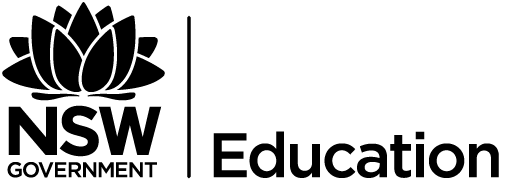 Performance PracticalComments:CriteriaMarks‘A’ response / performance typically demonstrate student:has excellent knowledge, understanding and appreciation of specific dramatic and theatrical techniques and concepts (ie Top Girls/Bald Prima Donna)has extensive knowledge, understanding and appreciation of the contexts that have revolutionised the specific period of Top Girls/Bald Prima Donnahas excellent knowledge, understanding and appreciation of specific form, structures, techniques and style of the playexemplary performance skills and ability to realise and sustain role or character with complexity / dimension, concentration and energyability to collaborate at a sophisticated level to work as an ensemble to produce and present an engaging group performanceextensive understanding and exploration of the dynamics of actor/audience relationship.21-25‘B’ response / performance typically demonstrate student:has substantial knowledge, understanding and appreciation of specific dramatic and theatrical techniques and concepts (ie Top Girls/Bald Prima Donna)has substantial knowledge, understanding and appreciation of the contexts that have revolutionised the specific period of Top Girls /Bald Prima Donnahas substantial knowledge, understanding and appreciation of specific form, structures, techniques and style of the playhighly developed performance skills and ability to realise and sustain role with concentration and energyability to collaborate effectively as an ensemble to produce and present an engaging group performancesubstantial understanding and exploration of the dynamics of actor/audience relationship16-20‘C’ response / performance typically demonstrate student:has understanding and some appreciation of dramatic and theatrical techniques and concepts (ie Top Girls/Bald Prima Donna)has sound knowledge, understanding and some appreciation of the contexts of Top Girls/Bald Prima Donnahas understanding and some appreciation of form, structures, techniques and style of the playwell-developed performance skills and ability to realise and sustain role with some concentration and energya coherent group performance which has a sense of ensemble and awareness of the actor/audience relationships11-15‘D’ response / performance typically demonstrate student:limited understanding of dramatic and theatrical techniques (ie Top Girls/Bald Prima Donna)has some basic knowledge of the topic limited understanding of form, structures, techniques and style of the playa role or character is evident but is not sustained with sufficient belief/conviction, concentration and energyevidence of co-operation to produce and present a satisfactory group performance however a sense of ensemble may be lacking6-10‘E’ response / performance typically demonstrate student:has some knowledgehas some knowledge of Top Girls /Bald Prima Donnaelementary use of performance skillslimited participation in the group performance1-5